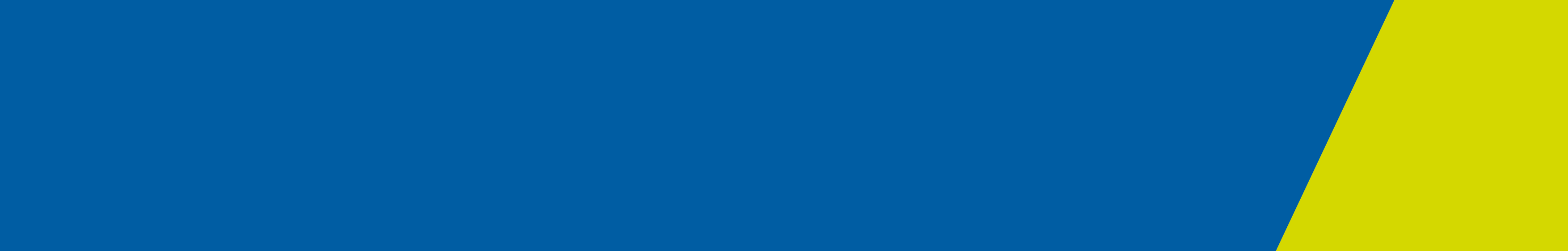 ContentsInpatient - 2018-19 Q4	2Community - 2018-19 Q4	4Inpatient – Year to date (2018-19 Q1-4)	5Community – Year to date (2018-19 Q1-4)	7Definitions	8Inpatient - 2018-19 Q4Community - 2018-19 Q4Inpatient – Year to date (2018-19 Q1-4)Community – Year to date (2018-19 Q1-4)DefinitionsAged mental health quarterly KPI report 2018-19 Q4Inpatient - 2018-19 Q4Inpatient - 2018-19 Q4No. beds / 10,000 popRate bed occ (excl leave)Avg trim LoS =<50 daysRate long stay bed occ >50 days% re-adm in 28 days% inpt seps w/ organic diag% inpt seps w/ primary diagRate restraint / 1,000 occ bed daysRate seclusion / 1,000 occ bed days% adm w/pre-adm contact (in area)% inpt seps w/7 day follow up% events w/valid HoNOSAlfred HealthInner South East (Caulfield)3.482 %18.612 %3 %23 %100 %0.00.088 %100 %98 %Austin HealthNorth East (Austin)0.0Eastern HealthCentral/Outer East (Peter James Centre)1.973 %14.26 %18 %24 %97 %4.51.055 %100 %97 %Melbourne HealthMid West/South West Aged (Sunshine)2.188 %21.828 %3 %13 %100 %8.23.169 %95 %87 %Melbourne HealthNorth East Aged (Bundoora)2.075 %20.83 %11 %7 %100 %4.90.067 %100 %100 %Melbourne HealthNorth West/Inner West (Broadmeadows)2.583 %26.621 %3 %24 %100 %2.80.067 %100 %75 %Melbourne HealthTOTAL2.282 %22.419 %6 %14 %100 %5.41.268 %98 %90 %Monash HealthDandenong0.0143 %24.678 %0 %36 %97 %5.00.0100 %100 %100 %Monash HealthMiddle South (Monash Aged)7.182 %19.622 %11 %13 %98 %12.60.480 %100 %100 %Monash HealthTOTAL2.996 %21.135 %5 %24 %97 %10.00.390 %100 %100 %Peninsula HealthPeninsula2.489 %17.55 %10 %41 %96 %18.10.082 %90 %98 %St Vincent's HospitalInner & North East (St. George's)4.186 %27.027 %4 %39 %100 %21.10.088 %83 %91 %TOTAL METRO2.285 %19.019 %9 %24 %98 %9.00.668 %97 %95 %Ballarat HealthGrampians2.289 %18.826 %4 %8 %88 %4.91.261 %91 %65 %Barwon HealthBarwon1.085 %17.47 %20 %5 %100 %21.46.465 %88 %76 %Bendigo HealthLoddon/Southern Mallee3.597 %30.228 %3 %26 %100 %6.20.059 %92 %100 %Goulburn Valley HealthGoulburn & Southern1.7103 %24.325 %0 %14 %100 %0.00.050 %75 %86 %Latrobe RegionalGippsland1.689 %17.27 %4 %50 %91 %2.50.070 %100 %99 %Mildura Base HospitalNorthern Mallee1.850 %22.80 %0 %33 %100 %0.00.0100 %100 %88 %Albury Wodonga HealthNorth East & Border1.779 %12.311 %10 %0 %100 %22.219.450 %100 %90 %South West HealthSouth West Health Care2.367 %22.919 %0 %25 %100 %0.00.086 %100 %65 %TOTAL RURAL2.089 %21.419 %6 %23 %96 %6.92.264 %93 %87 %TOTAL STATEWIDE2.286 %19.719 %8 %24 %98 %8.41.066 %96 %93 %Community - 2018-19 Q4Community - 2018-19 Q4% new comm casesAvg no. Tx days% comm cases on CTO% events w/valid HoNOSAvg HoNOS at comm case start% closed cases w/sig. improv. case end% self rated measures completedDiff in avg no. of clin sig HoNOSAlfred HealthInner South East (Caulfield)31 %6.58 %89 %14.453 %0 %2.4Eastern HealthCentral/Outer East (Peter James Centre)29 %4.65 %86 %15.062 %0 %1.8Melbourne HealthMid West/South West Aged (Sunshine)25 %4.98 %67 %12.063 %4 %1.8Melbourne HealthNorth East Aged (Bundoora)21 %5.85 %55 %12.361 %0 %2.0Melbourne HealthNorth West/Inner West (Broadmeadows)20 %5.58 %51 %13.272 %3 %2.2Melbourne HealthTOTAL22 %5.47 %58 %12.465 %2 %5.9Monash HealthMiddle South (Monash Aged)26 %5.26 %86 %13.357 %2 %1.9Peninsula HealthPeninsula34 %6.62 %88 %17.758 %0 %1.2St Vincent's HospitalInner & North East (St. George's)24 %4.86 %76 %16.567 %0 %1.7TOTAL METRO26 %5.46 %77 %14.660 %1 %1.8Ballarat HealthGrampians22 %5.33 %48 %13.371 %1 %Barwon HealthBarwon24 %7.69 %73 %13.561 %58 %2.2Bendigo HealthLoddon/Southern Mallee25 %4.23 %90 %16.562 %1 %2.2Goulburn Valley HealthGoulburn & Southern17 %7.41 %82 %12.781 %25 %2.5Latrobe RegionalGippsland31 %6.93 %95 %17.361 %6 %1.9Mildura Base HospitalNorthern Mallee19 %7.56 %87 %13.760 %17 %Albury Wodonga HealthNorth East & Border28 %3.40 %58 %12.344 %0 %1.1South West HealthSouth West Health Care13 %3.86 %69 %11.854 %6 %1.8TOTAL RURAL23 %5.33 %75 %14.859 %11 %1.9TOTAL STATEWIDE25 %5.45 %76 %14.660 %5 %1.8Inpatient - Year to Date (2018-19 Q1-4)Inpatient - Year to Date (2018-19 Q1-4)No. beds / 10,000 popRate bed occ (excl leave)Avg trim LoS =<50 daysRate long stay bed occ >50 days% re-adm in 28 days% inpt seps w/ organic diag% inpt seps w/ primary diagRate restraint / 1,000 occ bed daysRate seclusion / 1,000 occ bed days% adm w/pre-adm contact (in area)% inpt seps w/7 day follow up% events w/valid HoNOSAlfred HealthInner South East (Caulfield)3.490 %19.517 %5 %18 %100 %5.90.277 %98 %95 %Austin HealthNorth East (Austin)0.0Eastern HealthCentral/Outer East (Peter James Centre)1.973 %14.56 %14 %28 %99 %4.21.254 %99 %96 %Melbourne HealthMid West/South West Aged (Sunshine)2.195 %22.327 %5 %15 %100 %3.90.775 %92 %88 %Melbourne HealthNorth East Aged (Bundoora)2.079 %20.97 %8 %10 %100 %5.40.072 %99 %99 %Melbourne HealthNorth West/Inner West (Broadmeadows)2.587 %23.218 %6 %17 %100 %7.80.873 %87 %81 %Melbourne HealthTOTAL2.288 %22.018 %7 %14 %100 %5.60.674 %93 %91 %Monash HealthDandenong1.8104 %24.740 %6 %34 %99 %5.80.378 %98 %100 %Monash HealthMiddle South (Monash Aged)4.491 %19.425 %6 %32 %99 %6.30.177 %100 %98 %Monash HealthTOTAL2.996 %21.331 %6 %33 %99 %6.00.278 %99 %98 %Peninsula HealthPeninsula2.481 %16.48 %9 %38 %99 %10.60.071 %97 %98 %St Vincent's HospitalInner & North East (St. George's)4.191 %27.231 %1 %41 %100 %7.80.290 %91 %97 %TOTAL METRO2.287 %19.120 %8 %26 %100 %6.20.568 %96 %95 %Ballarat HealthGrampians2.287 %21.112 %7 %7 %96 %4.11.378 %91 %65 %Barwon HealthBarwon1.085 %16.311 %10 %6 %99 %8.62.766 %92 %77 %Bendigo HealthLoddon/Southern Mallee3.593 %20.822 %4 %28 %100 %3.80.051 %91 %97 %Goulburn Valley HealthGoulburn & Southern1.787 %20.714 %15 %6 %100 %3.20.078 %81 %88 %Latrobe RegionalGippsland1.693 %17.612 %5 %39 %98 %2.40.074 %87 %99 %Mildura Base HospitalNorthern Mallee1.874 %18.96 %9 %9 %100 %11.17.452 %100 %79 %Albury Wodonga HealthNorth East & Border1.753 %17.34 %9 %8 %100 %14.48.263 %93 %93 %South West HealthSouth West Health Care2.352 %19.213 %5 %27 %100 %0.00.075 %100 %69 %TOTAL RURAL2.084 %19.415 %7 %21 %99 %4.61.165 %91 %87 %TOTAL STATEWIDE2.286 %19.218 %8 %25 %99 %5.80.667 %95 %93 %Community - Year to Date (2018-19 Q1-4)Community - Year to Date (2018-19 Q1-4)% new comm casesAvg no. Txdays% comm cases on CTO% events w/valid HoNOSAvg HoNOS at comm case start% closed cases w/sig. improv. case end% Self Rated Measures CompletedDiff in avg no. of clin sig HoNOSAlfred HealthInner South East (Caulfield)27 %6.09 %91 %13.551 %0 %1.7Eastern HealthCentral/Outer East (Peter James Centre)35 %4.66 %89 %15.466 %0 %2.0Melbourne HealthMid West/South West Aged (Sunshine)26 %5.29 %72 %12.656 %4 %1.6Melbourne HealthNorth East Aged (Bundoora)21 %5.35 %74 %11.856 %0 %1.7Melbourne HealthNorth West/Inner West (Broadmeadows)21 %4.98 %55 %15.563 %4 %2.2Melbourne HealthTOTAL23 %5.18 %67 %13.058 %3 %5.6Monash HealthMiddle South (Monash Aged)28 %4.96 %88 %13.356 %3 %1.6Peninsula HealthPeninsula32 %6.52 %89 %19.053 %0 %1.3St Vincent's HospitalInner & North East (St. George's)23 %5.46 %78 %16.951 %0 %1.4TOTAL METRO27 %5.36 %81 %14.857 %2 %1.7Ballarat HealthGrampians23 %5.02 %52 %12.873 %1 %2.1Barwon HealthBarwon22 %7.58 %83 %12.970 %66 %2.2Bendigo HealthLoddon/Southern Mallee26 %4.12 %94 %16.364 %0 %2.2Goulburn Valley HealthGoulburn & Southern23 %7.62 %75 %12.272 %24 %2.1Latrobe RegionalGippsland26 %6.73 %94 %18.168 %8 %2.0Mildura Base HospitalNorthern Mallee23 %6.94 %89 %13.971 %11 %2.2Albury Wodonga HealthNorth East & Border30 %3.50 %79 %12.252 %1 %1.6South West HealthSouth West Health Care18 %3.55 %64 %11.751 %5 %1.7TOTAL RURAL24 %5.33 %80 %14.364 %13 %2.0TOTAL STATEWIDE26 %5.35 %81 %14.759 %5 %1.8SettingKPIDescriptionTargetCommentsInpatientNo. beds / 10,000 popThe number of funded AGED acute inpatient beds per 10,000 AGED population (aged 65+) in the relevant catchment area.No specified benchmark. Population figures are Estimated Resident Population (ERP) figures as at 2011, for years up to & incl 2011. From 2012, ERP Projection figures are used.Rate bed occ (excl leave)Total number of occupied bed hours (excl leave) in inpatient units divided by total number of funded bed hours.Underpinning data supports the statewide bed availability query system.Avg trim LoS =<50 daysThe average length of stay (days) of discharges from inpatient units, excluding same day stays & excluding discharges with length of stay greater than 50 days.Shorter lengths of stay can be associated with higher readmission rates. Note this KPI is based on the episode start & end dates (as opposed to individual admission events within an episode).Rate long stay bed occ >50 daysAdmission hours for ‘long stay’ admissions in inpatient units, as a proportion of funded bed hours. Excludes the first 50 days of admission.% re-adm in 28 daysNumber of discharges from an inpatient unit where the client was readmitted (planned or unplanned) to any inpatient unit within 28 days of discharge, compared to the total number of discharges. Lagged by one month. EXCLUDES a) discharges where client was transferred to another inpatient unit, b)same day stays, c)overnight ECT admissions (where ECT occurred on the day of separation), d)re-admissions to the following specialty inpatient units: Mother/Baby, Eating Disorder, PICU and Neuropsychiatry.14.0 %Can reflect quality of care, effectiveness of discharge planning, level of support post discharge, and other factors.% inpt seps w/organic diagPercentage of discharges from Aged Acute inpatient units, who have had a primary diagnosis of an organic mental health disorder (Delirium, dementia, and amnestic and other cognitive disorders) recorded on CMI/ODS pertaining to the discharge. Lagged by one month.Organic Mental Health disorder ICD codes F00 - F09.% inpt seps w/primary diagPercentage of discharges from Acute inpatient units, who have had a diagnosis assigned & recorded on CMI/ODS pertaining to the discharge. Lagged by one month.95.0 %Contextual measure.Rate restraint / 1,000 occ bed daysThe number of ended bodily restraint (mechanical or physical) episodes divided by occupied bed days multiplied by 1000. Occupied bed days excludes leave and same day stays. (NB. Bed days calculated in minutes & converted to days)No target identified. Note that from 1/7/2014, the MH Act 2014 requires ALL instances of physical restraint to be recorded in CMI.Rate seclusion / 1,000 occ bed days The number of ended seclusion episodes divided by occupied bed days multiplied by 1000. Occupied bed days excludes leave and same day stays. Excludes units that do not have a seclusion room. (NB. Bed days calculated in minutes & converted to days)15.0Policy emphasis is on reducing use of seclusion where possible. Defined according to proposed national definition.% adm w/pre-adm contact (in area)Percentage of admissions to inpatient unit(s) for which a community ambulatory service contact was recorded in the seven days immediately preceding the day of admission. Excludes same day stays. Transfers from another hospital and out of area admissions are excluded.61.0 %Reflects service responsiveness and a planned approach to admission, rather than a crisis response. NOTE: Data collection from Oct'11 to Jun'12 was affected by protected industrial action.% inpt seps w/7 day follow upPercentage of non-same day inpatient separations where client was discharged to private residence / accommodation, for which a contact was recorded in the seven days immediately after discharge (does not include contact made on the day of discharge). When a client is sent on leave & then discharged whilst on leave, contact must occur within the 7 days since the client was on leave. Lagged by 7 days.80.0 %Indicator of effective discharge management. NOTE: Data collection from Oct'11 to Jun'12 was affected by protected industrial action.Inpatient% events w/valid HoNOS compliantParticipation rate in HoNOS (HoNOSCA/HNSADL/HoNOS65) outcome measurement scales (number of valid HoNOS collection events / total number of outcome collection occasions that should be recorded for in-scope service settings). Excludes instances where the HoNOS score entered was invalid (more than 2 times rated as 9). Calculated from Jan'09 onwards only.85.0 %Commitment to adoption of outcome measurement part of National Mental Health Strategy, and National Action Plan. Barwon data calculated differently as they do not use tasks in the CMI. NOTE: Data collection from Oct'11 to Jun'12 was affected by protected industrial action.Community% new comm casesNumber of new community cases opened in the period, as a percentage of number of community cases open at any time during the period.No specified benchmark set.Avg no. Tx daysThe number of distinct days with a contact, for each client with an open community case during the reporting period divided by the number of clients with an open community case during the reporting period. Cases must have been open for more than 91 days.. All reportable contacts are included.NOTE: Data collection from Oct'11 to Jun'12 was affected by protected industrial action.% comm cases on CTOPercentage of Clients with an open community case during the reporting period, who were concurrently on a CTO (Community Treatment Order) during the reporting period.From 1/7/2014 the data reflects the new compulsory orders under the MH Act 2014.% events w/valid HoNOSParticipation rate in HoNOS (HoNOSCA/HNSADL/HoNOS65) outcome measurement scales (number of valid HoNOS collection events / total number of outcome collection occasions that should be recorded for in-scope service settings). Excludes instances where the HoNOS score entered was invalid (more than 2 itmes rated as 9). Calculated from Jan'09 onwards only.85.0 %Commitment to adoption of outcome measurement part of National Mental Health Strategy, and National Action Plan. Barwon data calculated differently as they do not use tasks in the CMI. NOTE: Data collection from Oct'11 to Jun'12 was affected by protected industrial action.Avg HoNOS at comm case startThe average HoNOS total score (HoNOSCA/HNSADL/HoNOS65) collected on case commencement, excluding invalid scores.Contextual measure of symptom severity at case commencement. Dates determined from HoNOS completion date. NOTE: Data collection from Oct'11 to Jun'12 was affected by protected industrial action.% closed cases w/sig. improv. case endPercentage of completed cases with a significant positive change calculation on HoNOS collected on case start and case end. (Total number of cases with a Significant change score >.5 / The total number of completed case in-scope service setting).Method aims to focus more on clinically significant change as opposed to overall change. NOTE: Data collection from Oct'11 to Jun'12 was affected by protected industrial action.% self rated measures completedConsumer Completion Rate of the relevant self-rating measures (Basis 32 or SDQ's where appropriate), in a community setting.A measure of engagement with family/carer. Barwon data calculated differently as they do not use tasks in the CMI. NOTE: Data collection from Oct'11 to Jun'12 was affected by protected industrial action.Diff in avg no. of clin sig HoNOSThe difference between the mean number of clinically significant HoNOS (HoNOSCA/HNSADL/HoNOS65) scales at community case end and the mean number of clinically significant HoNOS scales at community case start. Includes all ended community cases with a valid HoNOS score at start & end. Excludes HoNOSCA Qns 14 & 15, and HoNOSADL & HoNOS65 Qns 11 & 12.Alternative measure of symptom severity reduction based only on split of each HoNOS item into clinically significant (2,3,4) or not clinically significant (0,1), rather than the sum of each scaled measure. Barwon data calculated differently as they do not use tasks in the CMI. NOTE: Data collection from Oct'11 to Jun'12 was affected by protected industrial action.To receive this publication in an accessible format phone (03) 9096 1878, using the National Relay Service 13 36 77 if required, or email Victorian Agency for Health Information <vahi@vahi.vic.gov.au>Authorised and published by the Victorian Government, 1 Treasury Place, Melbourne.© State of Victoria, Department of Health and Human Services July 2019Available from Aged mental health performance indicator reports page <https://www2.health.vic.gov.au/mental-health/research-and-reporting/mental-health-performance-reports/aged-performance-indicator-reports> on the Health.vic website.